Formulaire d’inscription 2022 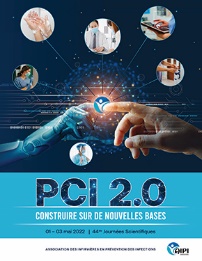 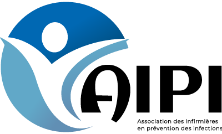 	 44es Journées Scientifiques de l’AIPI		  CHÈQUE  (à l’ordre de l’AIPI). Compléter le formulaire, l’imprimer et le poster à l’AIPI (adresse en bas de page) 	  INTERAC   (Question : Occasion  / Réponse : JS2022)  / utiliser le courriel : aipi@aipi.qc.ca		  DÉPÔT DIRECT  (pour les établissements ayant une entente avec l’AIPITIQUE DRemplir et faire parvenir le formulaire à aipi@aipi.qc.ca et vous recevrez une confirmation courrielL’AIPI produit une liste d’envoi regroupant les participants au colloque. Si vous ne souhaitez pas y être inscrit, veuillez aviser l’association par courriel en écrivant à aipi@aipi.qc.caCOORDONNÉES    Les informations ci-dessous sont nécessaires pour votre identification aux JS  Nom :Prénom :        Prénom :        Titre d’emploi :Expérience en PCI :         an(s)         moisMembre AIPI :	     Membre  IPAC :  Type d’institution : CIUSSS      CISSS      CHU      Hôpital        Centre Hébergement    Centre de réadaptation    Autre       CIUSSS      CISSS      CHU      Hôpital        Centre Hébergement    Centre de réadaptation    Autre       CIUSSS      CISSS      CHU      Hôpital        Centre Hébergement    Centre de réadaptation    Autre      Nom de l’établissement :Installation :       Adresse de l’établissement :Ville :      Province :Code postal :      Téléphone bureau:Cellulaire :      Courriel professionnel :MODE DE PAIEMENT     Pour toute information, consulter le site de l’AIPI ou écrire à  «  aipi@aipi.q.c.ca »POLITIQUE D’ANNULATION     Frais administratifs de 50% pout toute annulation faite avant le 15 avril 2022 inclusivement.Aucun remboursement pour toute annulation faite après le 16 avril 2022.L’inscription peut toutefois être transférée à une autre personne sans pénalité.Toute demande concernant une annulation ou un transfert doit être acheminée à l’association à l’adresse courriel aipi@aipi.qc.ca.  N.B. : Le comité se montre ouvert à faire l’analyse de toute demande d’annulation provoquée par des situations particulières.INFORMATION COMPLÉMENTAIRE      Boursier/ière   Conférencier/ière   Conférencier/ière par affiche   Membre des comités       Autre:        INSCRIPTION AUX ACTIVITÉS SCIENTIFIQUES	  INSCRIPTION AUX ACTIVITÉS SCIENTIFIQUES	Jusqu’au 15 avril 2022Jusqu’au 15 avril 2022Jusqu’au 15 avril 2022APRÈS le 16 avril 2022(Le cachet postal faisant foi)APRÈS le 16 avril 2022(Le cachet postal faisant foi)Tous les tarifs décrits ci-dessous incluent les TPS/TVQTous les tarifs décrits ci-dessous incluent les TPS/TVQMembreNon-MembreNon-MembreMembreNon-MembreProgramme scientifique complet  1er au 3 mai  2022 Programme scientifique complet  1er au 3 mai  2022 500$  600$ 600$ 600$ 700$ Pré-colloque du dimanche 1er mai seulementPré-colloque du dimanche 1er mai seulement125$  150$ 150$ 175$ 200$ Journée du lundi 2 mai  seulement Journée du lundi 2 mai  seulement 250$  300$ 300$ 300$ 350$ Journée du mardi 3 mai  seulementJournée du mardi 3 mai  seulement250$  300$ 300$ 300$ 350$  Les déjeuners, diners, pauses ainsi que le souper gala et soirée reconnaissance du lundi 2 mai 2022 sont inclus lors de votre inscription Les déjeuners, diners, pauses ainsi que le souper gala et soirée reconnaissance du lundi 2 mai 2022 sont inclus lors de votre inscription Les déjeuners, diners, pauses ainsi que le souper gala et soirée reconnaissance du lundi 2 mai 2022 sont inclus lors de votre inscription Les déjeuners, diners, pauses ainsi que le souper gala et soirée reconnaissance du lundi 2 mai 2022 sont inclus lors de votre inscription Les déjeuners, diners, pauses ainsi que le souper gala et soirée reconnaissance du lundi 2 mai 2022 sont inclus lors de votre inscription Les déjeuners, diners, pauses ainsi que le souper gala et soirée reconnaissance du lundi 2 mai 2022 sont inclus lors de votre inscription Les déjeuners, diners, pauses ainsi que le souper gala et soirée reconnaissance du lundi 2 mai 2022 sont inclus lors de votre inscriptionIMPORTANT : Les activités suivantes sont sans frais mais requièrent votre inscription	1. J’assiste à l’activité de l’OIIQ du lundi 2 mai 2022	 			Oui      Non  2. J’assiste au souper reconnaissance du lundi 2 mai 2022     			Oui      Non  3. J’assiste à l’activité sportive du dimanche 1er mai 2022     			Oui      Non    		IMPORTANT : Les activités suivantes sont sans frais mais requièrent votre inscription	1. J’assiste à l’activité de l’OIIQ du lundi 2 mai 2022	 			Oui      Non  2. J’assiste au souper reconnaissance du lundi 2 mai 2022     			Oui      Non  3. J’assiste à l’activité sportive du dimanche 1er mai 2022     			Oui      Non    		IMPORTANT : Les activités suivantes sont sans frais mais requièrent votre inscription	1. J’assiste à l’activité de l’OIIQ du lundi 2 mai 2022	 			Oui      Non  2. J’assiste au souper reconnaissance du lundi 2 mai 2022     			Oui      Non  3. J’assiste à l’activité sportive du dimanche 1er mai 2022     			Oui      Non    		IMPORTANT : Les activités suivantes sont sans frais mais requièrent votre inscription	1. J’assiste à l’activité de l’OIIQ du lundi 2 mai 2022	 			Oui      Non  2. J’assiste au souper reconnaissance du lundi 2 mai 2022     			Oui      Non  3. J’assiste à l’activité sportive du dimanche 1er mai 2022     			Oui      Non    		IMPORTANT : Les activités suivantes sont sans frais mais requièrent votre inscription	1. J’assiste à l’activité de l’OIIQ du lundi 2 mai 2022	 			Oui      Non  2. J’assiste au souper reconnaissance du lundi 2 mai 2022     			Oui      Non  3. J’assiste à l’activité sportive du dimanche 1er mai 2022     			Oui      Non    		IMPORTANT : Les activités suivantes sont sans frais mais requièrent votre inscription	1. J’assiste à l’activité de l’OIIQ du lundi 2 mai 2022	 			Oui      Non  2. J’assiste au souper reconnaissance du lundi 2 mai 2022     			Oui      Non  3. J’assiste à l’activité sportive du dimanche 1er mai 2022     			Oui      Non    		IMPORTANT : Les activités suivantes sont sans frais mais requièrent votre inscription	1. J’assiste à l’activité de l’OIIQ du lundi 2 mai 2022	 			Oui      Non  2. J’assiste au souper reconnaissance du lundi 2 mai 2022     			Oui      Non  3. J’assiste à l’activité sportive du dimanche 1er mai 2022     			Oui      Non    		Allergies alimentairesPréciser :       Préciser :       Préciser :       TOTAL des FraisTOTAL des FraisAllergies alimentairesVégétarien   Végétarien   Végétarien   TOTAL des FraisTOTAL des FraisAssociation des infirmières en prévention des infections (AIPI)C.P. 29056 - Québec (QC) G1B 3V7